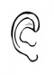 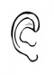 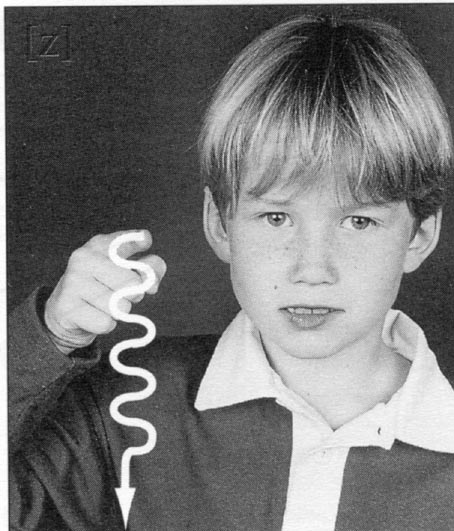 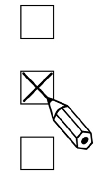 Coche la case où tu entends le son étudié.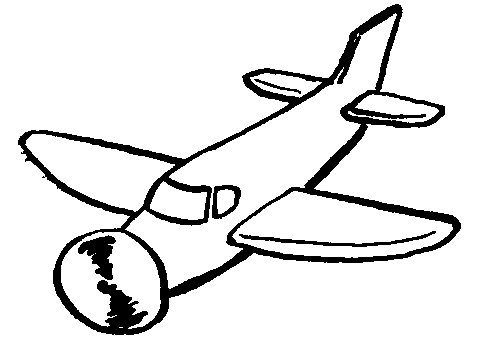 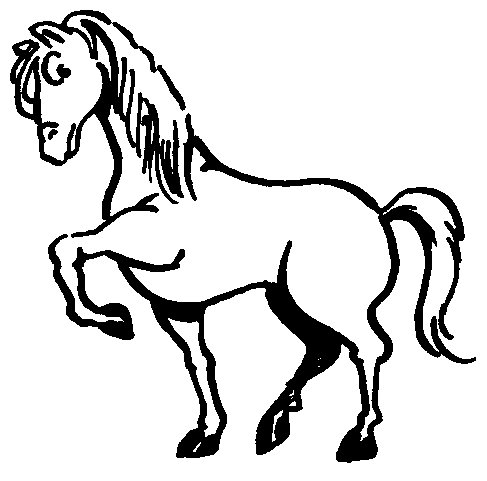 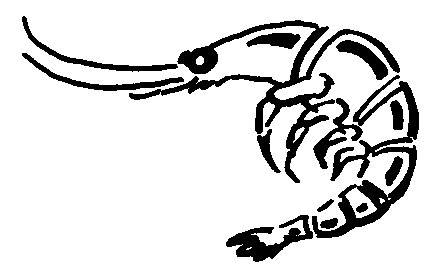 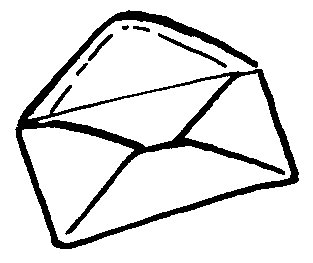 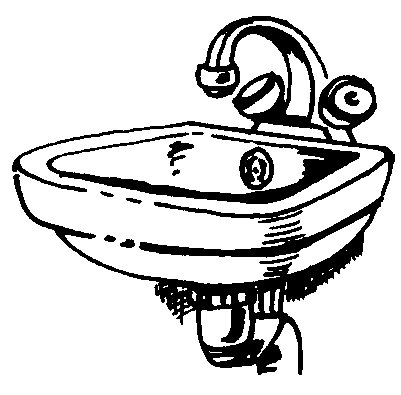 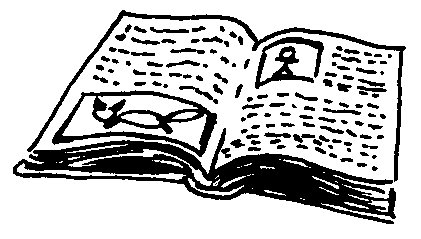 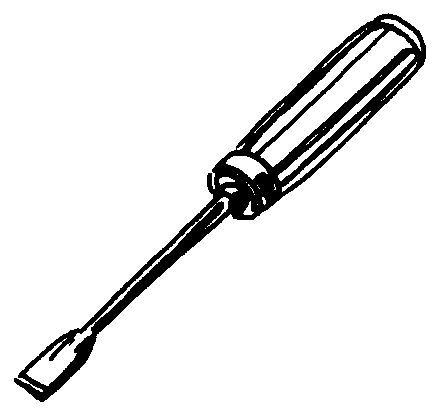 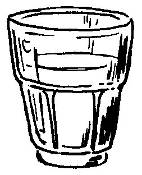 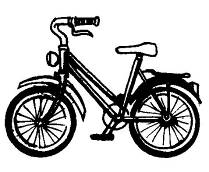 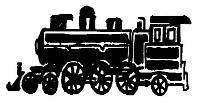 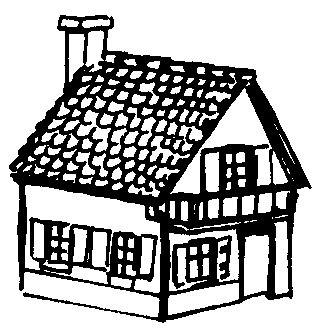 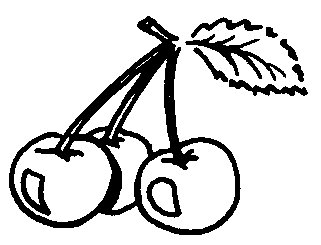 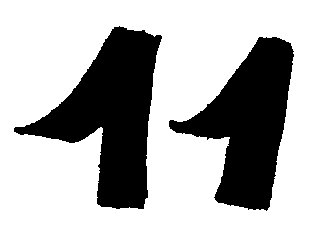 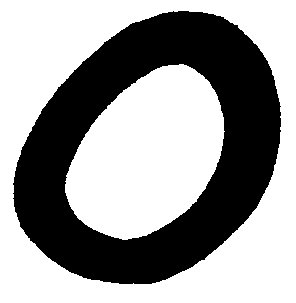 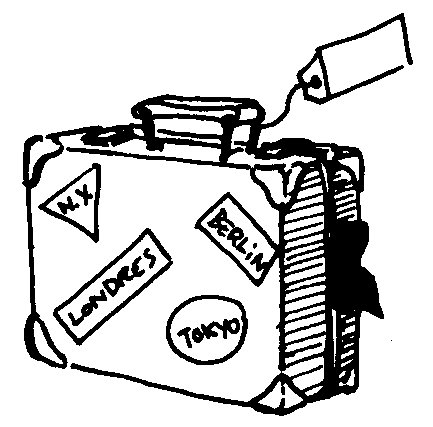 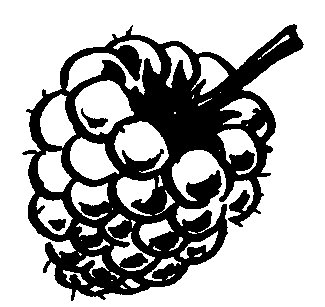 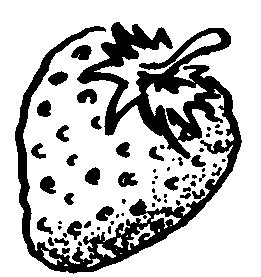 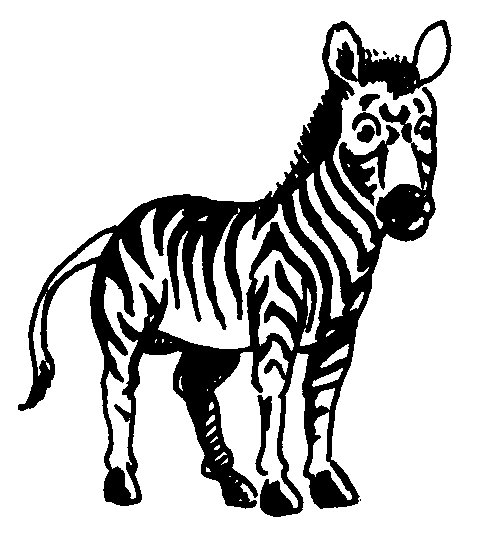 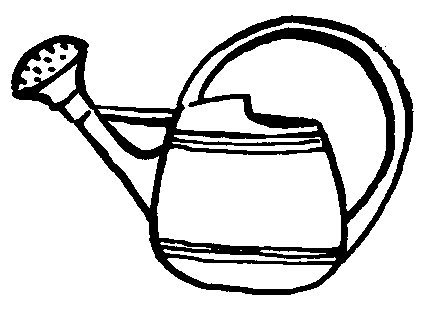 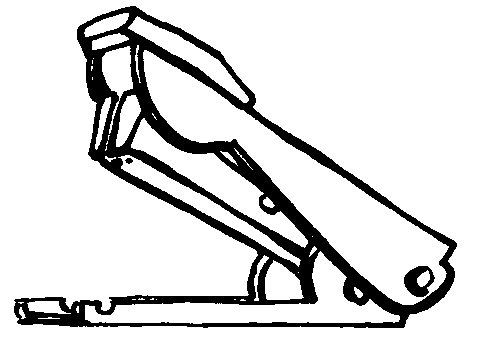 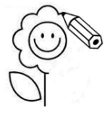 	  Dessine les arcs pour coder les syllabes comme dans l’exemple. 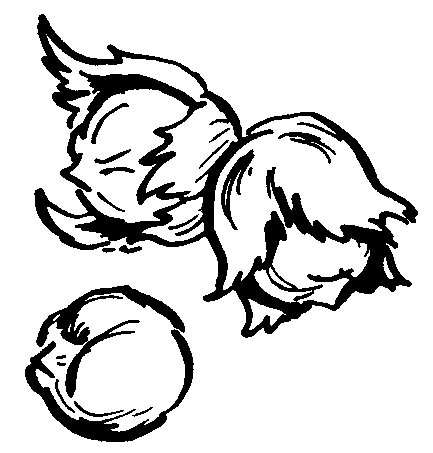 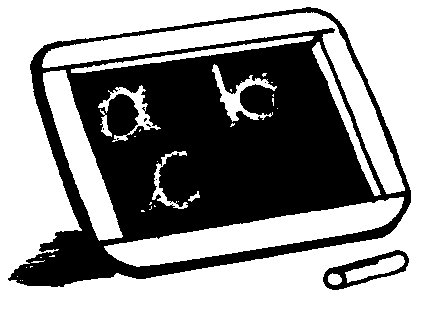 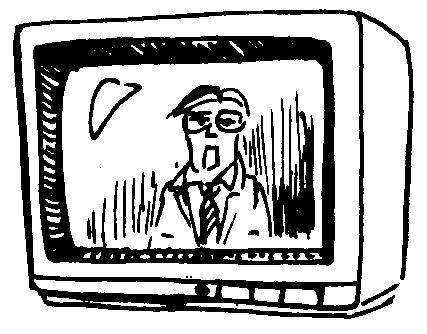 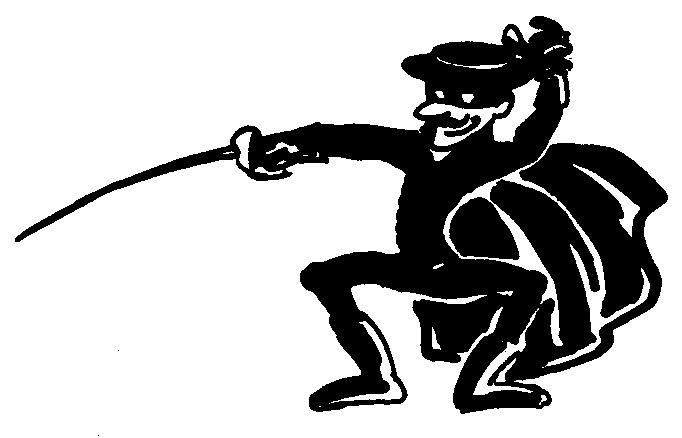 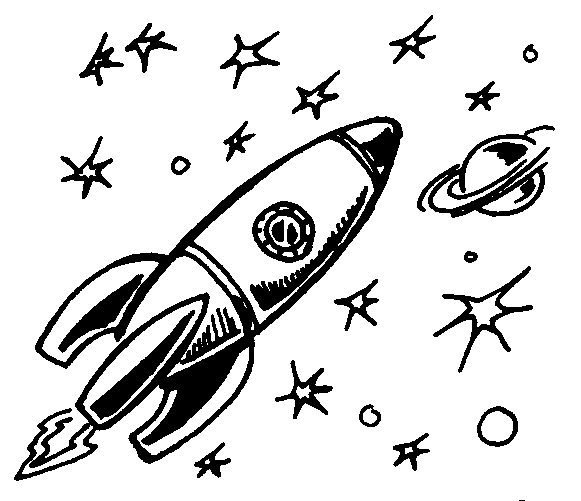 